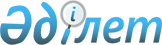 Об утверждении Правил консультативного сопровождения концессионных проектов
					
			Утративший силу
			
			
		
					Постановление Правительства Республики Казахстан от 25 сентября 2008 года N 885. Утратило силу постановлением Правительства Республики Казахстан от 3 июля 2010 года № 688.

      Сноска. Утратило силу постановлением Правительства РК от 03.07.2010 № 688 (порядок введения в действие см. п.3).       В соответствии со статьей 150-3 Бюджетного кодекса Республики Казахстан от 24 апреля 2004 года Правительство Республики Казахстан ПОСТАНОВЛЯЕТ: 



      1. Утвердить прилагаемые Правила консультативного сопровождения концессионных проектов. 



      2. Настоящее постановление вводится в действие по истечении десяти календарных дней со дня первого официального опубликования.        Премьер-Министр 

      Республики Казахстан                       К. Масимов Утверждены           

постановлением Правительства 

Республики Казахстан     

от 25 сентября 2008 года № 885  

Правила 

консультативного сопровождения концессионных проектов 

      1. Настоящие Правила консультативного сопровождения концессионных проектов разработаны в соответствии со статьей 150-3 Бюджетного кодекса Республики Казахстан от 24 апреля 2004 года и регламентируют порядок оказания услуг по консультативному сопровождению концессионных проектов. 



      2. Уполномоченные государственные органы соответствующей отрасли (далее - организаторы конкурсов) в случае необходимости привлекают независимых экспертов для консультативного сопровождения концессионных проектов. 



      3. Финансирование услуг по консультативному сопровождению концессионных проектов (далее - услуги) осуществляется за счет средств распределяемых бюджетных программ уполномоченного органа по экономическому планированию. 



      4. Организаторы конкурсов направляют заявки на финансирование услуг (далее - заявка) в уполномоченный орган по экономическому планированию. 



      5. Заявка содержит следующие основные сведения: 

      1) наименование концессионного проекта; 

      2) организатор конкурса по выбору независимого эксперта; 

      3) виды услуг и их заявляемая стоимость. 



      К заявке также прилагаются: 

      1) проект технического задания по предоставлению услуг, в котором должны быть отражены следующие основные сведения: 

      цель и задачи привлечения услуг; 

      общие требования к предоставлению услуг; 

      сроки предоставления услуг; 

      показатели (индикаторы) прямых результатов предоставления услуг. 

      2) обоснование заявляемой общей стоимости услуг; 

      3) иные сведения, обосновывающие необходимость привлечения услуг. 



      6. Уполномоченный орган по экономическому планированию на основании заявок формирует и вносит на рассмотрение республиканской бюджетной комиссии предложения по видам и объемам финансирования услуг по каждому концессионному проекту. 



      7. Виды и объемы финансирования услуг по каждому концессионному проекту утверждаются решением республиканской бюджетной комиссии. 



      8. Консультативное сопровождение концессионных проектов может включать в себя разработку проектов договоров концессии, оказание консультационных услуг в переговорном процессе комиссии с участником конкурса, концессионный проект которого признан лучшим, а также другие виды услуг, одобренные решением республиканской бюджетной комиссии. 



      9. Услуги приобретаются организаторами конкурса в порядке, установленном законодательством о государственных закупках . 
					© 2012. РГП на ПХВ «Институт законодательства и правовой информации Республики Казахстан» Министерства юстиции Республики Казахстан
				